PENGARUH LAYANAN BIMBINGAN KELOMPOK DENGAN TEKNIK ROLE PLAYING TERHADAP SELF EFFICACY PADA SISWAKELAS VIII SMP NEGERI 2 DELITUATAHUN AJARAN 2017/2018SKRIPSIOLEH :RIKA PAHMINPM. 141484015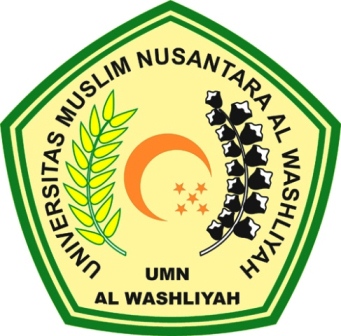 FAKULTAS KEGURUAN DAN ILMU PENDIDIKANUNIVERSITAS MUSLIM NUSANTARA AL–WASHLIYAHMEDAN2018PENGARUH LAYANAN BIMBINGAN KELOMPOK DENGAN TEKNIK ROLE PLAYING TERHADAP SELF EFFICACY PADA SISWA KELAS VIII SMP NEGERI 2 DELITUATAHUN AJARAN 2017/2018Skripsi ini Diajukan untuk Melengkapi Persyaratan Tugas – Tugas dan Memenuhi Syarat -  Syarat  Untuk Mencapai Gelar Sarjana Pendidikan pada Jurusan Ilmu Pendidikan  Program Studi Bimbingan dan KonselingOLEHRIKA PAHMINPM. 141484015F A K U L T A S    K E G U R U A N   D A N   I L M U   P E N D I D I K A NUNIVERSITAS MUSLIM NUSANTARA AL–WASHLIYAHMEDAN2018